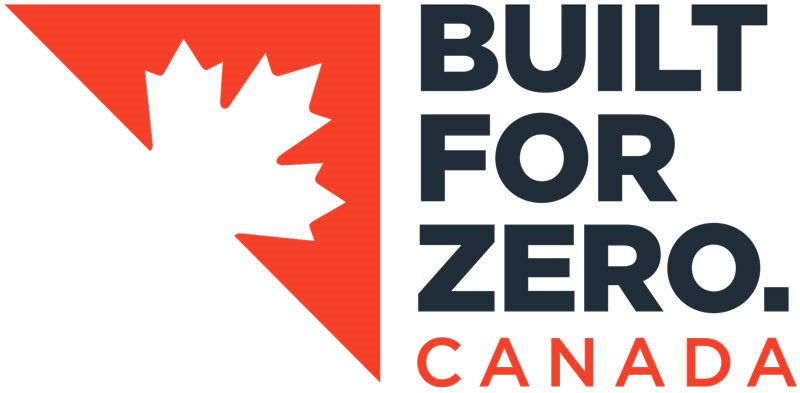                                                   [Name of Community] Campaign Leadership TeamStakeholder CategoriesLeadership Team Proposed MembersSubcommitteeLeader/Coordinator Jane Smith, Title, OrganizationPhone numberEmail Executive; Aboriginal InclusionBusiness and service associations (BIDs, Rotary)Business and service associations (BIDs, Rotary)Businesses and sponsors (including banks and credit unions)Businesses and sponsors (including banks and credit unions)Elected RepresentativesGovernment (federal, state, local)Elected RepresentativesGovernment (federal, state, local)Ten-Year Plan LeadersTen-Year Plan LeadersPolice/Sheriff DepartmentPolice/Sheriff DepartmentFoundations/Philanthropists (United Way) Foundations/Philanthropists (United Way) Foundations/Philanthropists (United Way) Hospitals, Health Clinics and Medical Services (FQHCs, Health Care for the Homeless Providers)Hospitals, Health Clinics and Medical Services (FQHCs, Health Care for the Homeless Providers)Housing Partners (Affordable Housing, Supportive Housing, Government Agencies, Housing Authority, Private Landlords)Housing Partners (Affordable Housing, Supportive Housing, Government Agencies, Housing Authority, Private Landlords)Services Experts (Service Providers, Human Services Department) Services Experts (Service Providers, Human Services Department) Representatives of Key Stakeholder Groups – Aboriginal, youth, people with lived experienceRepresentatives of Key Stakeholder Groups – Aboriginal, youth, people with lived experienceOutreach Providers Outreach Providers Community Advisory Board – HPS Programs Coordinator Community Advisory Board – HPS Programs Coordinator Municipal Agencies/Partners Municipal Agencies/Partners Regional/Provincial Agencies/PartnersRegional/Provincial Agencies/PartnersFaith Community Faith Community University/Student GroupsUniversity/Student GroupsPhotographers / VideographersProposed Ad Hoc Committees and Working GroupsProposed Ad Hoc Committees and Working GroupsWorking GroupsProposed Chair and Members1. Executive Leadership TeamJoe Smith  - ChairSuzie Smith2. Veterans Resources 3. Housing Resources4. Services Resources 5. Outreach/Housing Placement Resources 6(A)  Volunteer Coordination:  Overall6(B).  Volunteer Coordination:  Data Entry7.  Logistics (including mapping target areas)8. Media/Public Relations 8. Sponsorships and Donations